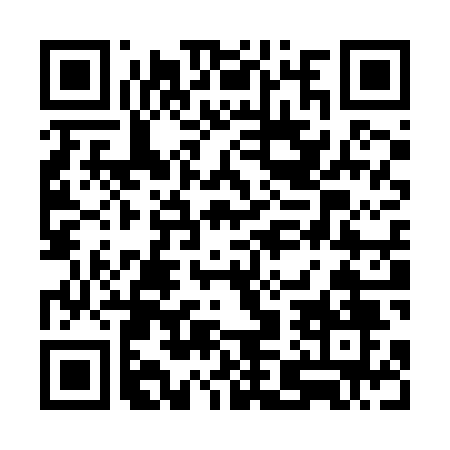 Ramadan times for Gigaquit, PhilippinesMon 11 Mar 2024 - Wed 10 Apr 2024High Latitude Method: NonePrayer Calculation Method: Muslim World LeagueAsar Calculation Method: ShafiPrayer times provided by https://www.salahtimes.comDateDayFajrSuhurSunriseDhuhrAsrIftarMaghribIsha11Mon4:374:375:4611:473:055:485:486:5412Tue4:364:365:4611:473:045:485:486:5413Wed4:364:365:4511:473:045:485:486:5414Thu4:354:355:4511:463:035:485:486:5415Fri4:354:355:4411:463:035:485:486:5416Sat4:344:345:4411:463:025:485:486:5417Sun4:334:335:4311:463:025:485:486:5418Mon4:334:335:4311:453:015:485:486:5419Tue4:324:325:4211:453:005:485:486:5420Wed4:324:325:4111:453:005:485:486:5421Thu4:314:315:4111:442:595:485:486:5422Fri4:314:315:4011:442:585:485:486:5423Sat4:304:305:4011:442:585:485:486:5424Sun4:294:295:3911:432:575:485:486:5425Mon4:294:295:3911:432:565:485:486:5426Tue4:284:285:3811:432:565:485:486:5427Wed4:284:285:3711:432:555:485:486:5428Thu4:274:275:3711:422:545:485:486:5429Fri4:264:265:3611:422:535:485:486:5430Sat4:264:265:3611:422:535:485:486:5431Sun4:254:255:3511:412:525:485:486:541Mon4:254:255:3511:412:515:485:486:542Tue4:244:245:3411:412:505:485:486:543Wed4:234:235:3411:412:495:485:486:544Thu4:234:235:3311:402:495:485:486:545Fri4:224:225:3211:402:485:485:486:546Sat4:224:225:3211:402:475:485:486:547Sun4:214:215:3111:392:465:485:486:548Mon4:204:205:3111:392:455:475:476:549Tue4:204:205:3011:392:455:475:476:5410Wed4:194:195:3011:392:445:475:476:54